СЦЕНАРИЙ ОСЕННЕГО ПРАЗДНИКА ДЛЯ ДЕТЕЙ ПОДГОТОВИТЕЛЬНЫХ ГРУПП \«СОЛНЫШКО» И «КОЛОКОЛЬЧИК»«Осень в Простоквашино»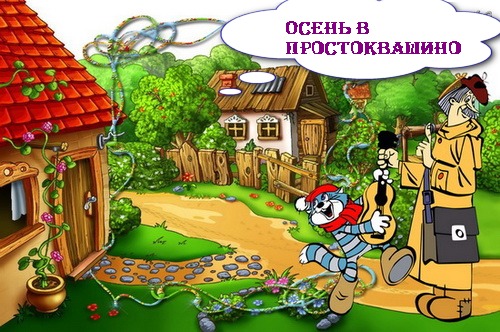                                                                                     Музыкальный руководитель                                                                                                             Ю.В. Дубровинар.п. Кольцово2018«Осень в Простоквашино»Сценарий осеннего праздника для подготовительных групп «Солнышко» и «Колокольчик»Цель: создание условия для пополнения знаний детей об осени. Задачи: Закреплять знания о сезонных изменениях и явлениях осеньювоспитывать бережное отношение к природесоздавать у детей радостное настроение
Действующие лица.Взрослые: Ведущий, Осень, кот «Матроскин», собака «Шарик», почтальон «Печкин», корова «Мурка»Дети: Одеты в нарядную одежду желтых, красных, оранжевых цветов.Ход праздника.Зал украшен. Занавес задернут. За занавесом домик в «Простоквашино»ТАНЕЦ « ХУДОЖНИЦА ОСЕНЬ»Дети забегают в зал  под музыку и выстраиваются в 3 круга, с листочками в руках. После танца выстраиваются на полукруг.Реб1: Вот и осень. Снова птицыВ теплый край лететь спешат. И опять осенний праздникК нам приходит в детский сад.Реб 2: Вновь осенняя пораВетром закружила,Чудо – красками онаВсех заворожила. Реб3: Жаль, что светлых теплых днейОсенью немного,Но зато, какой коверЛистьев у порога!1 Ребенок: Осень!2 Ребенок: Осень!3 Ребенок: Осень!4 Ребенок: Осень!Все: Ты шумишь сухой листвой!1 Ребенок: Осень!2 Ребенок: Осень!3 Ребенок: Осень!4 Ребенок: Осень!Все: Наступает праздник твой!2.ПЕСНЯ «ОСЕНЬ, ОСЕНЬ, ПОДОЖДИ!»Слова и музыка С.Н. ХачкоПосле окончания песни, под музыку дети, присаживаются на стульчики. Слышится стук в дверь.Звучит отрывок « Кто там» из м\ф «Простаквашино»Ведущая: Ребята, кажется, в наш детский сад пожаловал почтальон Печкин!Под музыку из м\ф входит Печкин, с сумкой на плече.Печкин: Здравствуйте! Это я, почтальон Печкин, принес заметку, отвашего мальчика «Дяди Федора» Протягивает и тут же отнимает конвертПечкин: Только я вам ее не отдам, у вас документовнет. Рано вам еще документы иметь. Ведущая: Что же нам делать?Печкин: Ну ладно, тогда я сам вам прочту.Печкин: (читает письмо)«Дорогие ребята! В этом году, в Простоквашино, вырос небывалыйурожай овощей и фруктов. Очень прошу приехать и помочьМатроскину и Шарику собрать урожай. Заодно и подкрепитесьвитаминами с огорода. А я учусь в школе, в первом классе.Уроков задают много. Приехать в Простоквашино не могу.Заранее вам благодарен, ваш друг- дядя Федор». Ведущая: Ребята, надо выручать друзей дяди Федора! Поедем в Простаквашино?!Дети: Да!Печкин: А, я вам дорогу покажу!Ведущая: А чтоб в дороге не скучатьБудем петь и танцевать!Дети друг за другом паровозиком едут в «Простоквашино», после присаживаются на стульчики.3.ХОРОВОД - ПУТЕШЕСТВИЕ В «ПРОСТОКВАШИНО»Печкин: Вот и приехали мы в Простоквашино, посмотрите как тут у нас… красиво и душевно, природа то какая, воздух…Вед.: Товарищ  Печкин и правда, как у вас замечательно! Ребята, посмотрите какая кругом красота, какой лес чудесный, деревья все такие нарядные. Природа приображается осенью, словно сказочный художник все раскрасил вокруг! Глаза радуются, а душа поет от такой красоты.  А мы ведь и песню знаем очень красивую про осень, вот послушайте.Дети встают возле стульчиков и поют песню.4. ПЕСНЯ «СКАЗОЧНЫЙ ХУДОЖНИК»Слова Е.Д. Гольцовой, музыка И.Г. СмирновойПечкин: Да, что и говорить песня задушевная, но я человек занятой, некогда мне тут веселиться, писем вот еще сколько разносить, все пишут и пишут…бумагу понимаешь ли переводять, а бумага, то она ведь тоже-природа! *****До свиданица! Звучит музыка из м\ф. Открывается занавес. В Домике сидит Матроскин и Шарик.Дети: Здравствуйте!Шарик: Здравствуйте! Смотри, Матроскин, сколько к нам дядей Федоров приехало, а с ними и тети – симпатичные! Не знаю только, как их зовут.Матроскин: Ну, ты даешь, Шарик, дядя Федор у нас только один, а этих ребят по другому зовут.Шарик: Тогда будем знакомы – Шарик! (подходит по очереди к детям, пожимая руки.)- Будем знакомы – Шарик. Очень приятно – Шарик…Матроскин: Да ты что, Шарик! Так ты до вечера будешь здороваться! Ребята! На счёт три, каждый скажет свое имя. Готовы? Раз, два, три! - Вот и познакомились. Гости дорогие, зачем к нам в Простоквашино пожаловали?Вед: Мы получили от Дяди Федора письмо. Он просит нас помочь вам урожай собрать.Шарик. Хорошо, что приехали. Помогите нам, пожалуйста, с овощами справится. А то они спор тут затеяли, кто из них вкусней и полезней. Да вы сами посмотрите! (надеть шляпки)СЦЕНКА «СПОР ОВОЩЕЙ»Ведущий: Выскочил горошек. Ну и хвастунишка!Горошек: Я такой хороший, зелёненький мальчишка!Если только захочу – всех горошком угощу!Ведущий: От обиды покраснев, свёкла проворчала.Свекла: Дай сказать хоть слово мне, выслушай сначала.Я нужна и для борща, и для винегрета.Кушай сам и угощай –Лучше свёклы нету!Капуста: Ты, уж, свёкла, помолчи!Из капусты варят щи!А какие вкусные пирожки капустные!Зайчики – плутишки любят кочерыжки.Угощу ребяток кочерыжкой сладкой.Огурец: Очень будете довольны,Съев огурчик малосольный!А, уж, свежий огурецВсем по вкусу, молодец!Редиска: Я – румяная редиска,Поклонюсь вам низко – низко,А хвалить себя зачем?Я и так известна всем.Морковь: Про меня рассказ недлинный.Кто не знает витамины?Пей всегда морковный сок и грызи морковку –Будешь ты тогда дружок, крепким, сильным, ловким.Ведущий: Тут надулся помидор и промолвил строго.Помидор: Не болтай, морковка вздор.Помолчи немного!Самый вкусный и приятныйУж, конечно, сок томатный!Лук: Я сердитый лук, ребятаВитаминами богатый.Хоть и слезы вызываю,Но от гриппа защищаю.Картошка: Я – картошка так скромна,Слова не сказала.Но картошка всем нужна:И большим, и малым!Я – картошка, загляденье,Я – картошка, объеденье!Крах –ма – ли –ста !Да раз – ва – ри- ста!Без меня – нет, нет –Не получится обед.Ведущая: Кто из них полезнее, кто из них главнееПомогите выяснить, это поскорее!Овощи (все): Чтоб здоровым, крепким, быть,Все нужно овощи любить!Шарик: Да, овощи все хороши! Матроскин: Овощи то хороши, а борщ сварить некому, шарик лоботряс! Шарик: Что ты говоришь Матроскин???Матроскин: Говорю, гости приехали, проголодались наверно, чем кормить то будем, надо борщ варить!Шарик: А я компот хочу! (выносит разнос с овощами и фруктами ).Только что-то я не разберу, из чего борщ варить, а из чего компот… Ребята подскажите нам?!Вед: Конечно, подскажем, правда, ребята?ИГРА « ВАРИМ БОРЩ И КОМПОТ» - эстафета2 команды: одна берёт овощи для борща, другая – фрукты для компота2 столика, 2 кастрюли, муляжи овощей и фруктов по кол-ву детейМатроскин: Какие шустрые детишки! Но пока вы играли, пошел дождик. У меня даже настроение испортилось!Реб: От плохого настроеньяПревосходно лечит пеньеСтанет легче труд любойЕсли песенка с тобой!Дети строятся в шахматном порядке.ПЕСНЯ - ФЛЕШМОБ« ДОЖДИК»Матроскин: Молодцы! С веселой песней и настроение веселей!Вед: Уважаемый Матроскин, я и не знала, что коты, говорящие бывают! Я думала, что они только на деревьях кричать умеют!Матроскин: Подумаешь…я еще и вышивать могу…и на машинке тоже… ребусы - кроссворды разгадывать умею. Вот только, рисовать пока не научился. У меня тут два осенних натюрморта. Вы поможете их нарисовать, а то одному никак не справиться.Ведущая: Конечно, поможем. Посмотри, как много у нас помощников! Давай только сделаем так - один натюрморт у нас будут рисовать девочки, а другой - мальчики.ИГРА « НАРИСУЮ НАТЮРМОРТ» - эстафета2 магнитные доски, 2 картины: одна с вазой, другая – с корзиной2 красных и 2 жёлтых фломастерадевочки дорисовывают желтые и красные яблоки в вазе, мальчики – в корзинеМатроскин: Молодцы ребята! Теперь мы их дома на стенку повесим и всю зиму с Шариком ими любоваться будем! А то он только фигвамы на стене рисовать умеет. А куда Шарик подевался?Выходит Шарик с виниловой пластинкой в рукахМатроскин: Шарик, ну где ты там?! Что это у тебя в руках!Шарик: Да здесь я! Посмотри, что я на нашем чердаке нашел! Показывает пластинку и читает ее- На пластинке написано: «ТАНЕЦ « КАПЕЛЬКИ». Наверно, интересный. Только вот проигрывателя у нас такого нет.Вед: Да вы не переживайте. Наши ребята такой танец знают и сейчас вам его покажут – раздать мальчикам шуршалки.ТАНЕЦ « КАПЕЛЬКИ» (танцуют девочки)Шарик: Смотрите, ребята какой у нас с Матроскиным зонт большой есть. Он нас от любого дождя спрячет!Ведущий: Какой красивый зонт, а можно мы с ним поиграем.Шарик: Конечно, мы с вами тоже с удовольствием поиграем.ИГРА с зонтом – 2 разаПо принципу « найди своё место». 1 раз - Под весёлую музыку дети пляшут. По окончании музыки девочки бегут под красный зонтик Матроскину, а мальчики под синий к Шарику. 2 раз – поменять зонты.Ведущий: Осень каждый год приходит,Праздник урожая в гости к нам приводит!Шарик: Подумаешь праздник урожая. Это овощи, что ли? А я люблю сладкое! Мне не надо ни огурцов, ни помидоров. А хочу халвы, мороженого, да еще конфет, пирожных!Матроскин: Да, Шарик. Был бы ты по-умней, ты бы молоко любил, которое моя корова даёт. Шарик: А была бы твоя корова умная, она бы не молоко, а газированную воду давала, « Фанту» например!Матроскин (морщиться): Да, что ты понимаешь! Газированная вода очень вредная! А от молока дети растут.Шарик: Подумаешь молоко. Вот «Сникерс» – лучшая еда.Матроскин: Будешь кушать «Сникерс» сладкий,Будут зубы не в порядке!Шарик: Да, ну!  А я вот еще обожаю «Пепси колу»!Матроскин: Обопьешься «Пепси-колы», не помогут и уколы!Фрукты, овощи полезней – Защищают от болезней!А я пойду свою буренку по-проведаю, соскучился по ней.Звучит музыка из мультфильма «Простоквашино».Матроскин уходит за кулисы и тут же выбегает обратно с одним концом каната.Матроскин: Ой! Беда! Мурка, корова наша, пропала! Пошла в лес пастисьи застряла в болоте! Ребята, помогите мне Мурку вытянуть. Зовет нескольких детей помочь тянуть канат.Другой конец каната находится за кулисами в руках у « Коровы». Дети тянут канат под музыку и вытягивают корову (переодетого взрослого). Сели на места.Матроскин: Спасибо, ребята, за помощь! (Целует корову)Вот она моя красавица, моя кормилица…Она ведь не толькомолоко дает, она еще и команды выполняет!Матроскин: Мурка, лежать!Мурка, сидеть!Мурка, дай лапу!Мурка, голос! - Корова выполняет командыМатроскин: А ещё моя Мурка танцевать умеет! Вот какая польза от моей коровы! Дети встают в круг. Корова в центре. Дети повторяют за ней движения.ТАНЕЦ «ЛЕТКА-ЕНЬКА» (можно с родителями)Вед: Как же хорошо и весело у вас в Простоквашино осенью, впечатленийхватит на весь год! Но нам пора возвращаться в детский сад!Шарик: Спасибо вам большое! Помогли нам по хозяйству!Матроскин: Приезжайте к нам еще, с такими запасами можно всю зимугостей встречать. Правда, Мурка?Корова: Му-у-у!Шарик: А на прощанье вам от нас вкусное и полезное угощенье!Герои раздают угощенье.Корова, Шарик и Матроскин прощаются и уходят под музыку.Ведущий:  Вот и закончился наш осенний праздник. И мы отправляемся с вами в группу, отведать угощения!Звучит музыка. Дети уходят в группу.УТВЕРЖДАЮ                                                                                                         Заведующий МБДОУ «Лёвушка»                                                                             ________________С.В. Королёва                                                                            «___»______________2018г.Действующие лица:ФИОВедущийФомичева Н.Е.Бочкова И.В.ОсеньПавлюк С.А.Кот МатроскинТарновская О.АСобака ШарикГлазырина Е.А.Почтальон ПечкинДрюк Е.З.Корова Мурка